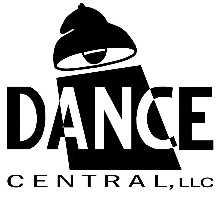 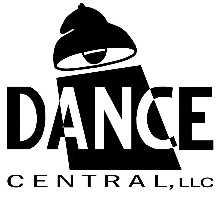 Hours Per Week/ Tuition¾	$60 		1 ¾	$90		2 ¾	$120		3 ¾	$1421	$64		2	$100		3	$132		4	$1521 ¼	$72		2 ¼	$108		3 ¼	$134		4 ¼	$1561 ½	$82		2 ½	$114		3 ½	$138		4 ½	$166Monday4:00-5:002nd-5th Beginning/Intermediate Ballet4:00-5:00Kindergarten Ballet/Tap Combo5:00-6:00Jr High/High Intermediate Ballet5:00-5:45Pre-SchoolBallet/Tap Combo6:00-6:30Pointe5:45-7:151st -2nd GradeBallet/Tap/Jazz Combo6:30-7:30Jr High/High Beginning Ballet7:30-8:00Pre-Pointe 8:00-9:003rd-5thIntermediate  BalletTuesday4:00-5:002nd-5th Beginning/Intermediate Jazz4:00-5:003rd-5thIntermediate  Leaps & Turns4:00-5:301st & 2nd GradeBallet/Tap/Jazz Combo5:00-6:003rd-5thIntermediate Jazz5:00-5:45 Jr High/High Intermediate  Leaps & Turns5:30-6:30Kindergarten Ballet/Tap Combo6:00-7:00Jr High/High Intermediate Jazz5:45-6:453rd- 5thBeginning/Intermediate  Lyrical6:30-7:15Pre-School Ballet/Tap Combo7:00-8:00Jr High/HighBeginning Jazz6:45-7:30Jr High/HighIntermediate  Lyrical8:00-9:00Jr High/HighBeginning  Drill Team Prep7:30-8:45Jr High/HighAdvance JazzWednesday4:00-4:453rd-5thIntermediate Hip Hop4:00-4:452nd-5th Beginning Tap4:45-5:302nd-5th Beginning Hip Hop4:45-5:303rd-5thIntermediate Tap5:30-6:15Jr High/HighAdvance Hip Hop5:30-6:15Jr High/HighIntermediate Tap6:15-7:00Jr High/HighIntermediate Hip Hop6:15-7:15Jr High/High Advance Lyrical7:00-7:45Jr High/High Beginning Hip Hop7:15-8:00Jr High/High Advance Tap8:00-8:45Jr High/HighBeginning Tap